#СделаемМирДобрее#ВолонтерыПобеды#ГотовКпобедам#АмыИзПензы#НеТолько9мая #ДоброЛига «Птичкина мастерская» открылась 10 октября в детском садике «Улыбка»! В гости уже по традиции пришли волонтеры школьного отряда социальной направленности «Сделаем мир добрее», пришли не с пустыми руками! Их цель: помочь малышам приобрести всевозможные навыки, поэтому сегодня они все вместе мастерили забавных птичек из ярких ниток! А сначала дружно разгадывали загадки о пернатых друзьях. Если воспитанники садика затруднялись, то волонтеры с радостью приходили на помощь! Потом закипела работа: их мотков разноцветной пряжи в раках детей получались чудо-птицы! Носик из семечки, два веселых глаза – и новый пернатый друг готов!!! Надеемся, что таких встреч будет еще много и дружба волонтерского отряда с детским садом продолжится!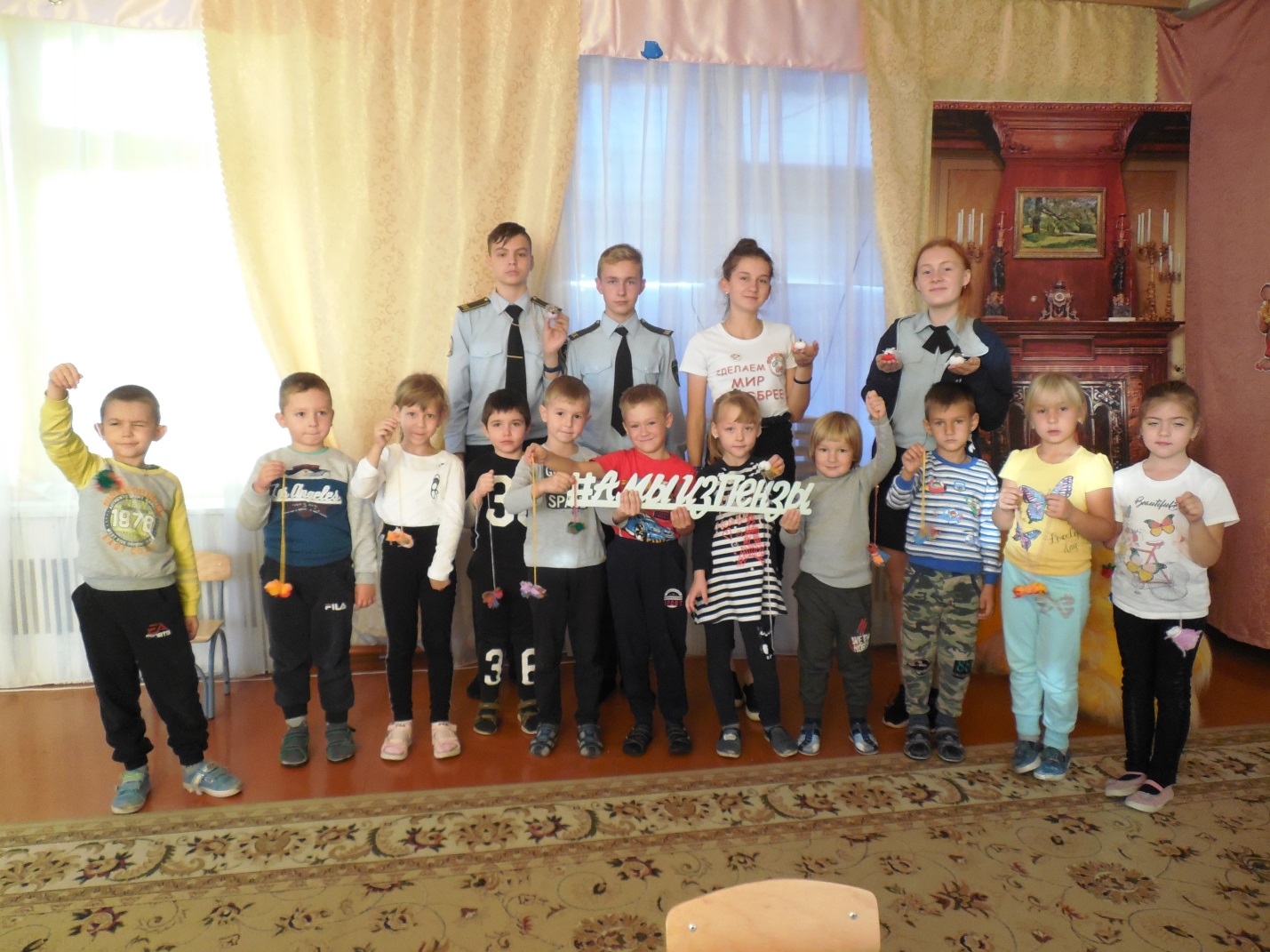 